РОССИЙСКАЯ ФЕДЕРАЦИЯКАРАЧАЕВО-ЧЕРКЕССКАЯ РЕСПУБЛИКАМУНИЦИПАЛЬНОЕ КАЗЁННОЕ ОБЩЕОБРАЗОВАТЕЛЬНОЕ УЧРЕЖДЕНИЕ"СРЕДНЯЯ ОБЩЕОБРАЗОВАТЕЛЬНАЯ ШКОЛА №3 г.УСТЬ-ДЖЕГУТЫ»УСТЬ-ДЖЕГУТИНСКОГО МУНИЦИПАЛЬНОГО РАЙОНА Расписание школьного этапа Всероссийской  олимпиады школьников МКОУ«СОШ №3 г.Усть-Джегуты».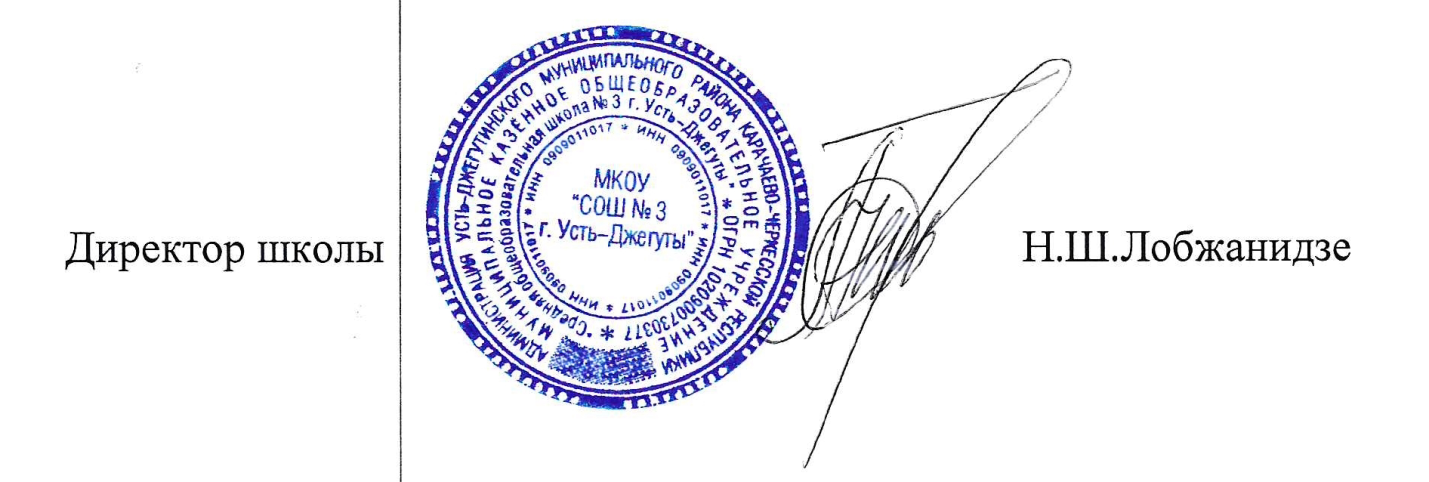 № п/пДатаПредметФИО отвественного учителя1.09  октябряАстрономия ФизикаБиджиев А.И.Текеева А.А.Боташева Ф.Ю.2.12 октябряБиологияБабучиева Л.Х.Чомаева М.Р.3.13 октябряМатематикаИнформатикаБиджиев А.И.Боташова Х.Я.Текеева А.А.4.14 октябряОБЖСуюнбаев М.Х.Павлова Г.В.5.15 октябряРусский  языкИсторияТебуева С.И.Уртенова Л.Б.Уртенова Ф.Ю.Кубанова Ф.В.6.16 октябряОбществознаниеЛитература Тебуева С.И.Уртенова Л.Б.Уртенова Ф.Ю.Кубанова Ф.В.7.19 октябряХимияСалпагарова З.У.Чомаева М.Р.8.20 октябряФизическая  культураТехнологияПавлова Г.В.Айдаруков М.К.9.21 октябряАнглийский  языкРодной языкБайрамукова Ф.А.Салпагарова А.У.Катчиева З.А.Коркмазова З.Н.